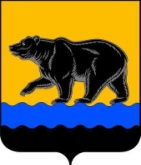 АДМИНИСТРАЦИЯ ГОРОДА НЕФТЕЮГАНСКА                              РАСПОРЯЖЕНИЕ20.12.2023											  № 586-рг.Нефтеюганск Об утверждении изменений в Устав автономного учреждения города Нефтеюганска «Нефтеюганский информационный центр»	 В соответствии со статьей 52 Гражданского кодекса Российской Федерации, Федеральным законом от 03.11.2006 № 174-ФЗ «Об автономных учреждениях», в целях передачи подведомственного департаменту муниципального имущества администрации города Нефтеюганска автономного учреждения города Нефтеюганска «Нефтеюганский информационный центр»                    в подведомственность администрации города Нефтеюганска:	 1.Утвердить изменения в Устав автономного учреждения города Нефтеюганска «Нефтеюганский информационный центр», утвержденный постановлением администрации города Нефтеюганска от 08.02.2017 № 36-р                        (с изменениями, внесенными распоряжениями администрации города Нефтеюганска от 10.05.2017 № 178-р, от 26.06.2023 № 258-р, от 10.07.2023                     № 277-р), согласно приложению к распоряжению.	 2.Директору автономного учреждения города Нефтеюганска «Нефтеюганский информационный центр» (Новицкая А.В.) в течение трех рабочих дней представить в уполномоченный федеральный орган исполнительной власти соответствующие документы для государственной регистрации изменений, вносимых в учредительные документы юридического лица.   3.Обнародовать (опубликовать) распоряжение в газете «Здравствуйте, нефтеюганцы!».  4.Департаменту по делам администрации города (Филинова Н.В.) разместить распоряжение на официальном сайте органов местного самоуправления города Нефтеюганска.   5.Контроль исполнения распоряжения возложить на заместителя главы города А.С.Бондаренко.Глава города Нефтеюганска 	    					                   Э.Х.Бугай Приложение к распоряжениюадминистрации города от 20.12.2023 № 586-рИзменения в Устав автономного учреждения города Нефтеюганска «Нефтеюганский информационный центр»1.Пункт 1.41 исключить.2.Пункт 1.42 исключить.3.В пункте 3.3 слово «Департамента» заменить на слова «администрации города Нефтеюганска».